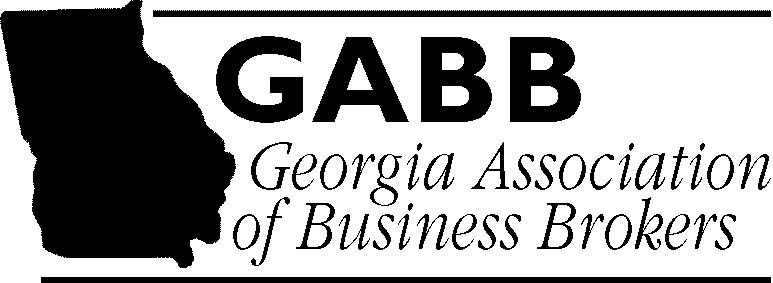 REQUEST FOR ADDITIONAL INFORMATIONBrokerage Company NameThank you for trusting the sale of your business to us. In order to complete our file on your business and to prepare our presentation information and marketing program, we will need the following items that have been checked:Profit and Loss Statements for the years:Profit and Loss Statements for the years:Balance Sheet on the business for the years:Balance Sheet on the business for the years:Balance Sheet on the business for the years:Federal Income Tax Returns (including Schedule C if proprietorship) for the years:Federal Income Tax Returns (including Schedule C if proprietorship) for the years:Federal Income Tax Returns (including Schedule C if proprietorship) for the years:Federal Income Tax Returns (including Schedule C if proprietorship) for the years:Corporate ReturnCorporate ReturnCorporate ReturnCorporate ReturnIf Proprietorship, Personal Federal Income Tax Returns including Schedule C for the years:If Proprietorship, Personal Federal Income Tax Returns including Schedule C for the years:If Proprietorship, Personal Federal Income Tax Returns including Schedule C for the years:If Proprietorship, Personal Federal Income Tax Returns including Schedule C for the years:Copy of the Lease and related documents, such as any assignments of the leaseCopy of the Lease and related documents, such as any assignments of the leaseCopy of the Lease and related documents, such as any assignments of the leaseCopy of the Lease and related documents, such as any assignments of the leaseCurrent list of the Furniture, Fixtures & Equipment with estimated present worth of each itemCurrent list of the Furniture, Fixtures & Equipment with estimated present worth of each itemCurrent list of the Furniture, Fixtures & Equipment with estimated present worth of each itemCurrent list of the Furniture, Fixtures & Equipment with estimated present worth of each itemCopy of the Franchise AgreementCopy of the Franchise AgreementCopy of the Franchise AgreementCopy of the Franchise AgreementDocumentation on the following loans against the business:Documentation on the following loans against the business:Documentation on the following loans against the business:Documentation on the following loans against the business:PublicationsPublicationsPublicationsPublicationsAging of Accounts ReceivableAging of Accounts ReceivableAging of Accounts ReceivableAging of Accounts ReceivableOther:Name, address and telephone number of outside professionalsName, address and telephone number of outside professionalsName, address and telephone number of outside professionalsName, address and telephone number of outside professionalsAttorney:Attorney:Accountant:Attorney NameAttorney NameAccountant NameCompany NameCompany NameCompany NameStreet AddressStreet AddressStreet AddressStreet AddressStreet AddressCity, State, ZipCity, State, ZipCity, State, ZipCity, State, ZipCity, State, ZipTelephoneTelephoneFaxTelephoneFaxEmailEmailEmailEmailEmailOther:Other:Other:Agent Contact Information:Agent Contact Information:NameNameNameAgent NameAgent NameCompany NameCompany NameCompany NameStreet AddressStreet AddressStreet AddressStreet AddressStreet AddressCity, State, ZipCity, State, ZipCity, State, ZipCity, State, ZipCity, State, ZipTelephoneTelephoneFaxTelephoneFaxEmailEmailEmailEmailEmail